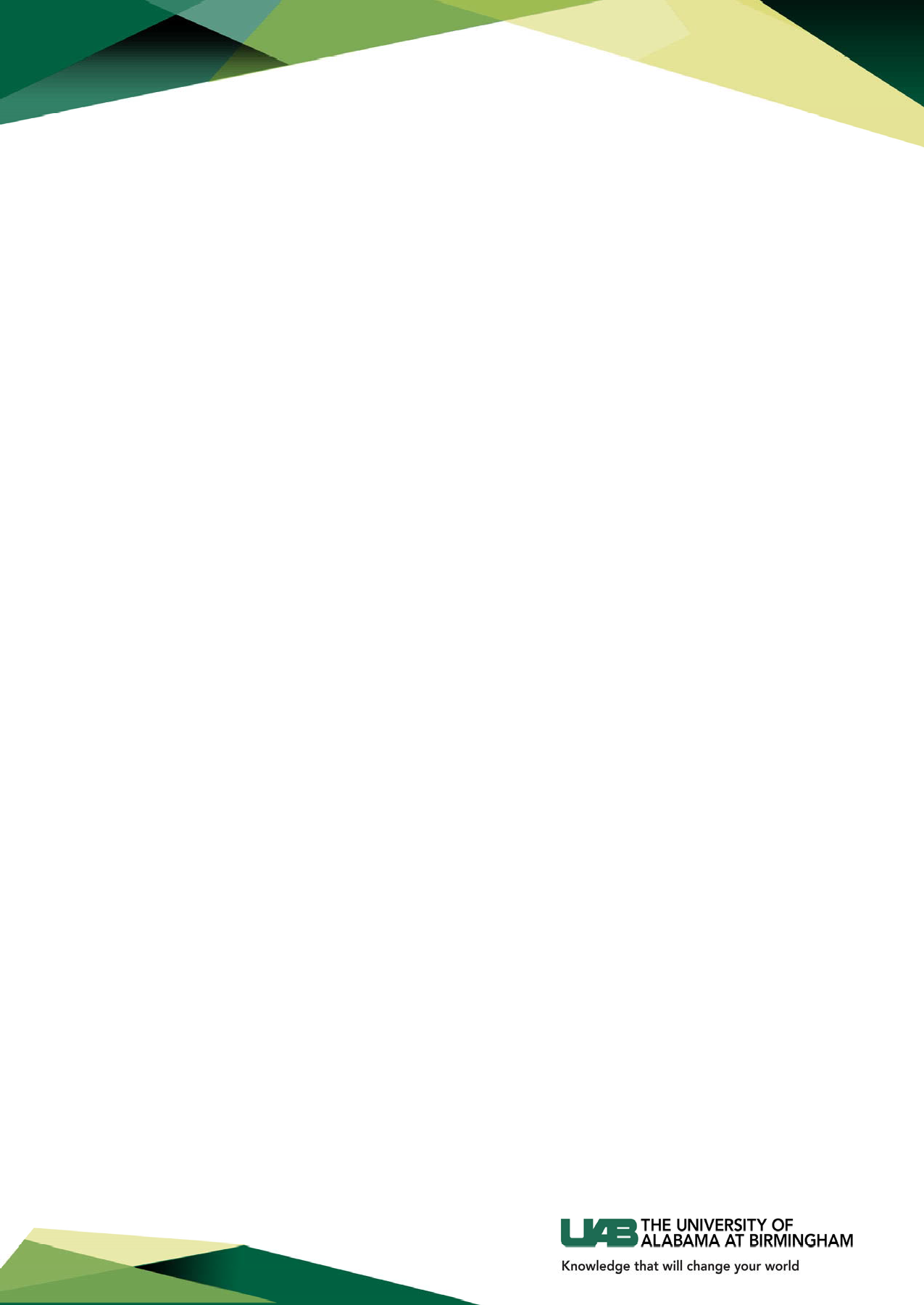 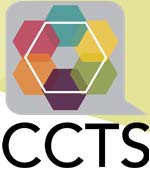 GCP Training References / Clinical Trials Research Websites of InterestDeclaration of Helsinki The Belmont ReportGood Clinical Practice (GCP) Guideline - Integrated Addendum to ICH E6 (R1): Guideline for Good Clinical PracticeICH Guidelines45 CFR 46 - Protection of Human Subjects21 CFR- FDA RegulationsPart 11:  Electronic Records; Electronic SignaturesPart 50:  Protection of Human Subjects (Consent)Part 54:  Financial DisclosurePart 56:  Institutional Review BoardsPart 312: Investigational New Drug ApplicationPart 600: Biological Products: GeneralPart 812: Investigational Device ExemptionsPart 814: Premarket Approval of Medical DevicesFDA Clinical Trial FormsCenterWatchBooksWeeks-Rowe, Elizabeth. The PI’s Guide to Conducting Clinical Research. 2nd ed., CenterWatch, 2019.Sather, Sandra. The CRC’s Guide to Conducting Clinical Research. 4th ed., CenterWatch, 2019.Weeks-Rowe, Elizabeth. The CRC’s Guide to Monitoring Clinical Research. 6th ed., CenterWatch, 2019.Chadwick, Gary, et al.  Protecting Study Volunteers in Research: A Manual for Investigative Sites. 5th ed., CenterWatch, 2021.Version Date:  09-26-2023